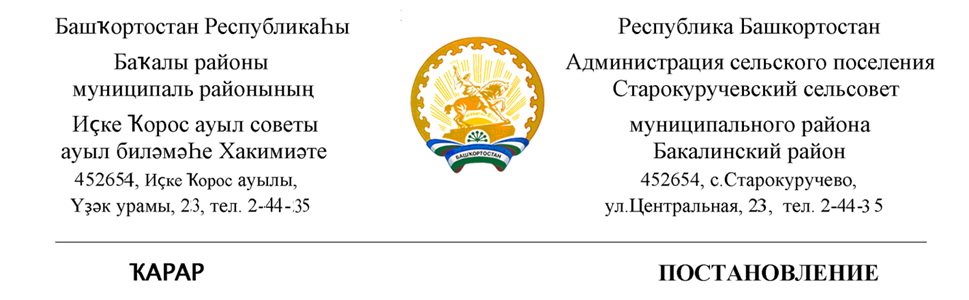 18 март 2020 й .                                                                  18 марта 2020 г.№ 101 О продлении срока действия муниципальной программы и о внесении изменений в муниципальную программу сельского поселения «Развитие физической культуры и массового спорта в сельском поселении Старокуручевский  сельсовет муниципального района Бакалинский район Республики Башкортостан со сроком реализации до 2020 года»        В целях корректировки программных мероприятий и уточнения объема финансирования, в соответствии с Федеральным законом от 06.10.2003 N 131-ФЗ «Об общих принципах организации местного самоуправления в Российской Федерации», со статьей 179 Бюджетного кодекса Российской Федерации,  руководствуясь Уставом, администрация сельского поселения Старокуручевский  сельсовет муниципального района Бакалинский район РБПОСТАНОВЛЯЕТ:	1. Продлить срок действия муниципальной программы сельского поселения «Развитие физической культуры и массового спорта в сельском поселении Старокуручевский  сельсовет муниципального района Бакалинский район Республики Башкортостан со сроком реализации до 2020 года» до 2022 года.      	  2. Внести в муниципальную программу «Развитие физической культуры и массового спорта в сельском поселении Старокуручевский  сельсовет муниципального района Бакалинский район Республики Башкортостан со сроком реализации до 2020 года», утвержденную постановлением от 08.05.2015 N 43, следующие изменения:	2.1. Внести изменение в наименование муниципальной программы, изложив в следующей  редакции - «Развитие физической культуры и массового спорта в сельском поселении Старокуручевский сельсовет муниципального района Бакалинский район Республики Башкортостан со сроком реализации до 2022 года»	2.2. В паспорте программы сроки реализации программы «2015 – 2020 гг.» заменить на «2015 – 2022 годы»		2.3. В паспорте программы объемы и источники финансирования изложить в новой редакции:	2.4. Раздел 3 перечень программных мероприятий изложить в новой редакции согласно приложения №1 к постановлению.	3. Обнародовать настоящее постановление путем размещения на официальном сайте сельского поселения.	4. Настоящее постановление вступает в силу со дня подписания.Глава сельского поселения                                                         И.М.МаннаповПриложение №1«Развитие физической культуры и массового спорта в сельском поселении Старокуручевский  сельсовет муниципального района Бакалинский район Республики Башкортостан со сроком реализации до 2022 года»Объемы и источникифинансирования               2015 год15,0Объемы и источникифинансирования               2016 год15,0Объемы и источникифинансирования               2017 год15,0Объемы и источникифинансирования               2018 год15,0Объемы и источникифинансирования               2019 год5,60Объемы и источникифинансирования               2020 год15,0Объемы и источникифинансирования               2021 год15,0Объемы и источникифинансирования               2022 год15,0N   
п/пМероприятия по реализации    
ПрограммыИсточники финансированияСрок         
исполненияВсего         
(тыс. руб.)Объем финансирования по годам (тыс.руб.)Объем финансирования по годам (тыс.руб.)Объем финансирования по годам (тыс.руб.)Объем финансирования по годам (тыс.руб.)Объем финансирования по годам (тыс.руб.)Объем финансирования по годам (тыс.руб.)Объем финансирования по годам (тыс.руб.)Объем финансирования по годам (тыс.руб.)Исполнительный орган ответственный за         
выполнение мероприятия   
Программы2015201620172018 20192020202120221.Проведение спортивно-массовых мероприятий по различным видам спорта, спортивных праздников, приобретение спортивного инвентаряСредства   местного
бюджетав течение года90,015,0      15,015,0      15,015,015,05,6015.015,015,0Администрация сельского поселения Старокуручевский  сельсовет